SAMUKTALA SIDHU KANHU COLLEGE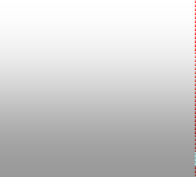 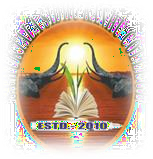 PO: TALESWARGURI= DIST.: ALIPURDUARWB: 736206(Affiliated to University of North Bengal)Website: samuktalasidhukanhucollege..inEstd. 2010	E-mail: shamuktala.sk.college@gmail.comNOTICE	Date-02. 04.2022All the students of B.A 2nd, 4th & 6th Semesters (both Hons and Program) of the College are hereby informed that their Admission (online) will start on 05.04.2022 and will continue till 16.04.2022. The students of 4th & 6th semesters should put their last semester Id and College Roll Number to log in and the students of 2nd Semester should put their Admission Form as their Id number and College Roll Number to log in and make the payment. The Fees for admission is for-Honours- 1490Program-1310The students are required to visit the college Website>Students’ Zone>Semester Fees Payment to make take the admission within the stipulated time.Sd/-Teacher-in-Charge Samuktala Sidhu Kanhu College